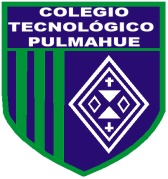 Colegio Tecnológico PulmahueRancaguaGUIA DE TRABAJO INGLESNOMBRE_____________________________FECHA______CURSO______NOTA________Puntaje máximo:	__________      Puntaje obtenido: _________   Puntaje mínimo de aprobación: _________			HABILIDADES A EVALUAR: 01.- Escuchar un audio en relación a una job interview.02.- Crear frases con palabras entregadas en relación a frases de acuerdo a cada profesión y/u ocupación.03.- Escribir frases en relación a vocabulario sobre la unidad My first Job.04.- Confeccionar un afiche sobre un aviso de trabajo.INSTRUCCIONES: Leer atentamente las instrucciones entregadas, escuchar el audio todas las veces que sea necesario como práctica y cualquier duda y/o consulta enviar un correo a la docente.I) Listen to the following audio about tips for a job interviewEscuche el siguiente audio sobre tips para una entrevista de trabajoBefore listeningKey words (palabras claves) and taking notes (tomar notas)Do not be late for an interview: no llegar tarde a una entrevista de trabajo- dress up: vestimenta- be aware of your body language: estar consciente del lenguaje corporal- project confidence: proyectar seguridad- show enthuasism: mostrar entusiasmo.While ListeningRead the labeled words and match them Lea las palabras etiquetadas y únalas con las frases entregadasa. Do not be late for an interview- b. Dress up- c. Be aware of your body language- d. Project confidence- e. Show enthuasism.1. At the job interview, do your best to keep still, sit up straight and look the interviewer in the eye. You want to appear calm and in control.2. One of the best ways to show confidence is with a strong, forceful voice. No matter how shaky you may feel inside, try your best to show a confident attitude.3. Keep your interview outfit casual, but not too casual.4. The best way to show enthusiasm is a big smile throughout the interview.5. This is the first impression the employer gets, and if you are late, it gives the impression that you do not value the interviewer’s time.Post listeningAnswer the following questionResponde la siguiente preguntaWhat is the purpose in an interview?II) Write sentences using the phrases providedEscriba frases utilizando las palabras entregadasa. hard-earned-moneyb. weight prioritiesc. boost confidenced. introductory experienceIII) Decide which phrases describe the jobs in the pictures. Write at least three for each activityDecida que frases describen los trabajos en las imágenes. Escriba al menos tres por cada profesión y/u ocupaciónWork long hours: trabajo de horas largas- does shift work: realiza turnos rotativos- provides information: entrega información- works indoors: trabaja dentro de un lugar- is usually self-employed: es habitualmente su propio jefe- works in dangerous condtions- trabaja en condiciones peligrosas- mainly does manual work: principalmente hace trabajos manuales- works with lots of different people: trabaja con diferentes personas- does not receive a salary: no recibe un sueldo- needs people skills: necesita de las habilidades de las personas- needs technical skills: necesita habilidades técnicas.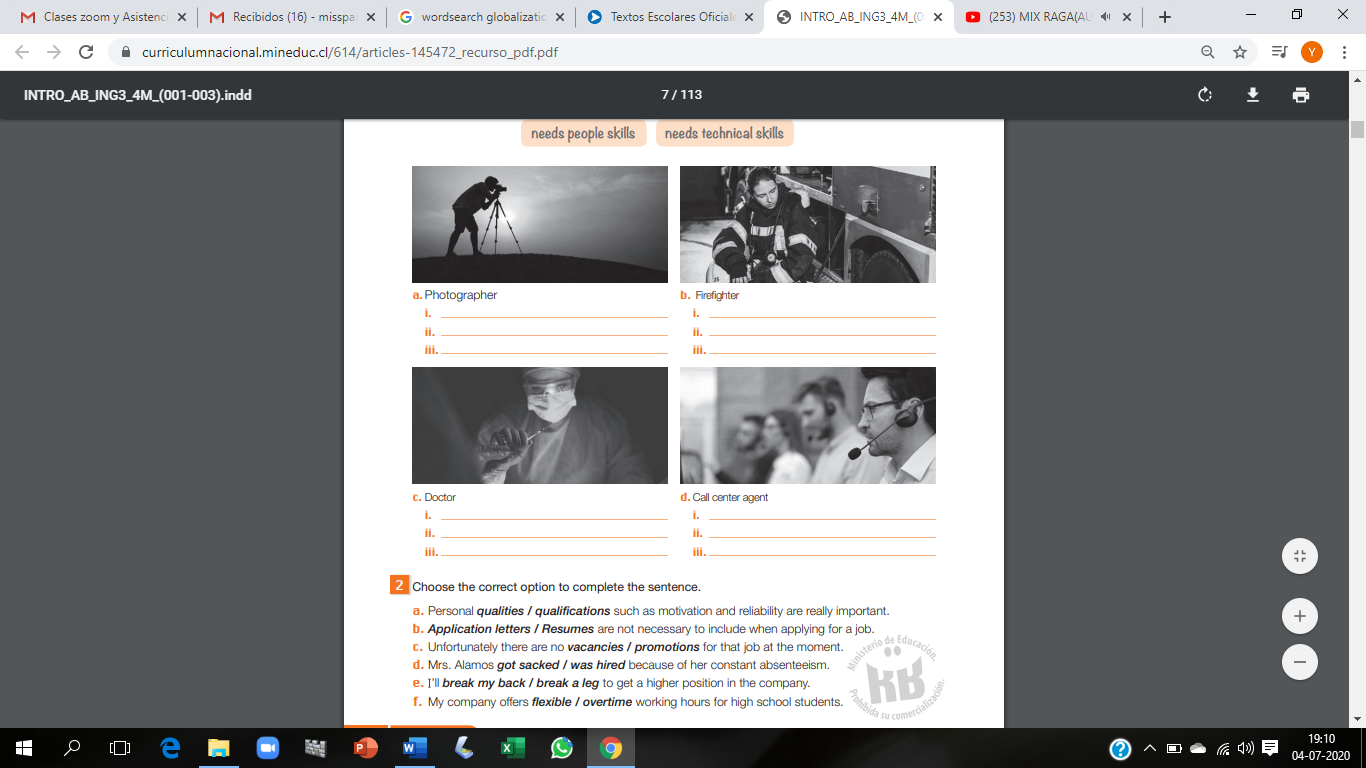 Final del formularioa. PhotographerI)II) III) 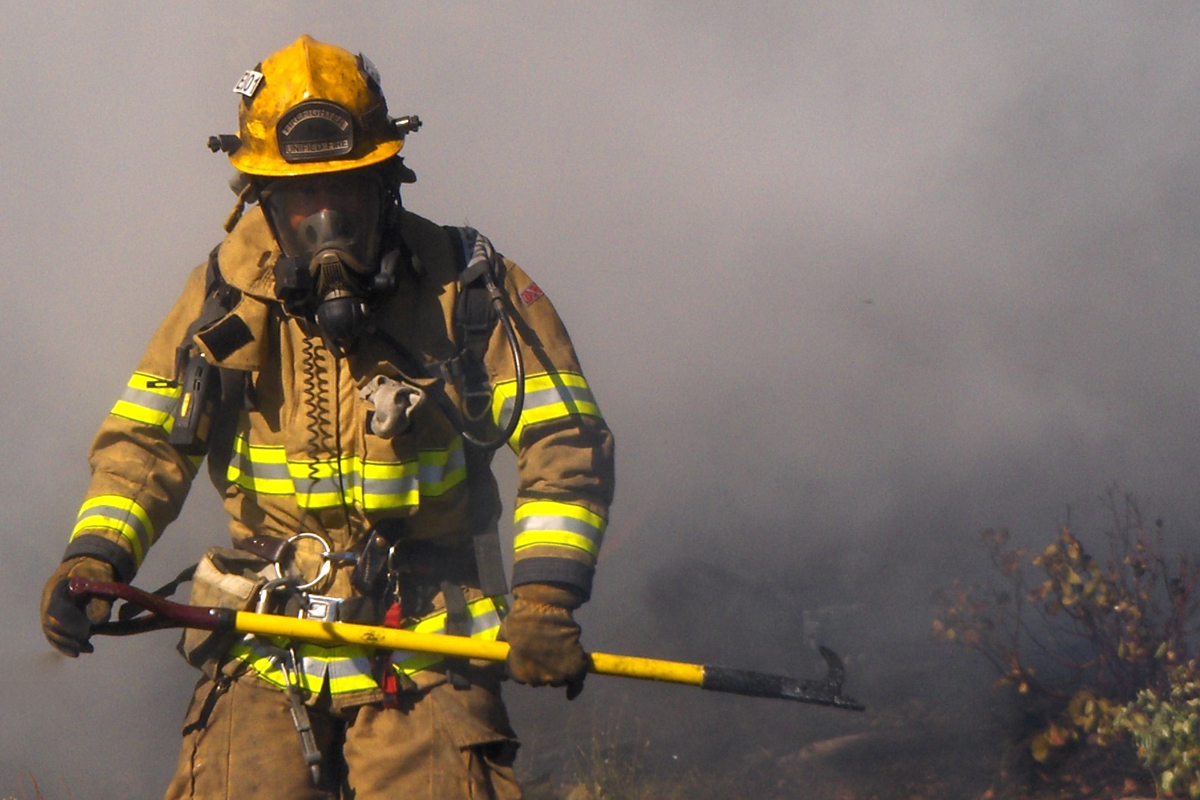 b. FirefighterI)II) III) 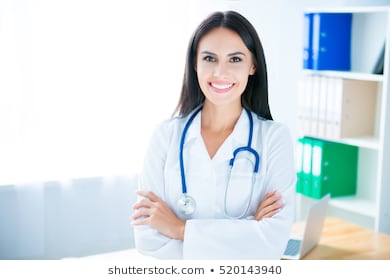 c. DoctorI)II)III)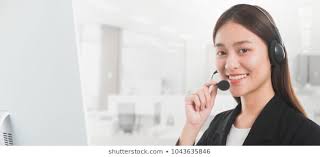 d. Call center agentI)II)III)IV) Design your own job advertisementDiseñe su propio aviso de trabajoYou need to include:Position, Salary and Contact: such as, person name, e-mail address, telephone number and address.For example:Company shoes needs a saleswoman or salesman who sells shoes and have good relationship to clients.Salary $300.000 plus sales bonus.Contact: Call the following telephone number +722457543 or send your CV to e-mail address lolitashoes@gmail.com or bring your CV to this address Campos 350 Rancagua, Chile.Do not forget to do these tasks (no olvidar realizar las siguientes tareas)CV, resume and application letterPrincipio del formulario